от  9 февраля 2023 года № 11Об утверждении муниципальной  программы «Развитие и поддержка субъектов малого и среднего предпринимательства, а так же физических лиц, применяющих специальный налоговый режим, в Зеленогорском сельском поселении на 2023 - 2025 годы»В соответствии с Бюджетным кодексом Российской Федерации, Федеральным законом от 24.07.2007 № 209-ФЗ «О развитии малого и среднего предпринимательства в Российской Федерации», Федеральном законом от 06.10.2003 № 131-ФЗ «Об общих принципах организации местного самоуправления в Российской Федерации», руководствуясь Уставом Зеленогорского сельского поселения, Порядком разработки, реализации и оценки эффективности муниципальных программ Зеленогорской сельской администрации Моркинского муниципального района, утвержденным постановлением Зеленогорской сельской администрации от 16.07.2018 №43, в целях обеспечения устойчивого развития малого и среднего предпринимательства  в Зеленогорском сельском поселении, Зеленогорская сельская администрацияПОСТАНОВЛЯЕТ:1. Утвердить муниципальную программу «Развитие и поддержка субъектов малого и среднего предпринимательства, а так же физических лиц, применяющих специальный налоговый режим, в Зеленогорском сельском поселении на 2023 - 2025 годы» (прилагается).	2. Обнародовать настоящее постановление  в установленном порядке на информационных стендах сельского поселения и разместить в информационно-телекомуникационной сети Интернет на официальном Интернет- портале Республики Марий Эл, страница Зеленогорское сельское поселение.	3. Контроль за исполнением настоящего постановления оставляю за собой.	4. Настоящее постановление вступает в силу с 01.01.2023 г.Глава Зеленогорской сельской администрации                                                               Ю.Н.АнтюшинПриложение к постановлению                                                                                                Зеленогорской сельской администрации                                                                                                   от 09.02. 2023 № 11 МУНИЦИПАЛЬНАЯ ПРОГРАММАРазвитие и поддержка субъектов малого и среднего предпринимательства, а так же физических лиц, применяющих специальный налоговый режимв Зеленогорском сельском поселении на 2023 - 2025 годы1. Паспорт муниципальной программы2. Анализ текущей ситуации в сфере реализации муниципальной программы 	Малое предпринимательство за последние годы заняло устойчивое положение в экономике района и играет существенную роль в социальной жизни населения. В основном предприятия малого бизнеса осуществляют свою деятельность в сфере торговли, бытового обслуживания, способствуя повышению благосостояния населения поселения, созданию новых рабочих мест, увеличению доходной части бюджета Зеленогорского сельского поселения. Все больше граждан регистрируются в налоговом органе как  физические лица, применяющие специальный налоговый вычет (далее самозанятые граждане).	Многие начинающие предприниматели не обладают достаточными знаниями и навыками для оформления документов, необходимых для получения поддержки. Также многие граждане, желающие начать свой бизнес, нуждаются в консультациях по алгоритму открытия собственного предприятия, т.к. большая часть нарушений законодательства на начальном этапе у предпринимателей связана именно с отсутствием необходимой информации и базовых знаний. 	Настоящая Программа разработана в связи с введением в действие с 1 января 2008 года Федерального закона от 24.07.2007 № 209-ФЗ «О развитии малого и среднего предпринимательства в Российской Федерации». 	Создание благоприятных условий для эффективного развития субъектов малого и среднего предпринимательства, и самозанятых граждан, совершенствование форм их поддержки, развитие инфраструктуры поддержки предпринимательства являются важными задачами Зеленогорской сельской администрации.	Сохраняются острые проблемы, сдерживающие создание и развитие субъектов малого и среднего предпринимательства, и самозанятых граждан, а именно: недостаточный уровень профессиональной подготовки многих предпринимателей, отсутствие достаточного стартового капитала, сложности с поиском, арендой и выкупом помещений, организацией сбыта продукции и услуг, недобросовестная конкуренция. Отрицательное влияние на развитие малого и среднего бизнеса оказывает все еще низкая платежеспособность населения.	В целях реализации государственной политики в сфере предпринимательства необходимо развитие системы комплексной поддержки малого и среднего бизнеса на федеральном, региональном и муниципальном уровнях.	Основными направлениями работы являются: − обеспечение консультационной и информационной поддержки, публикация информации о развитии предпринимательства в средствах массовой информации;− обеспечение размещения заказов на поставку товаров, выполнение работ, оказание услуг для муниципальных нужд у субъектов малого предпринимательства и самозанятых граждан; − предоставление имущества, предназначенного для передачи во владение и (или) в пользование субъектам малого и среднего предпринимательства, самозанятым гражданам и организациям, образующим инфраструктуру их поддержки;− предоставление преимущественного права выкупа муниципального недвижимого имущества субъектами малого бизнеса, самозанятым гражданам, являющимися его арендаторами.	Реализация мероприятий программы будет способствовать налаживанию контакта между органами власти и бизнес - сообществом, повышению информированности представителей  малого бизнеса о формах и мерах поддержки, реализуемых как на территории поселения  так и в районе в целом.	Достижение ожидаемых результатов реализации программы сопряжено с существенными экономическими рисками - отсутствием финансирования, отсутствием заявок участников закупок в соответствии с Федеральным законом от 05.04.2013 № 44-ФЗ «О контрактной системе в сфере закупок товаров, работ, услуг для обеспечения государственных и муниципальных нужд».3. Цель (цели) и ожидаемые результаты реализации муниципальной программыЦелью программы является повышение предпринимательской активности и развитие малого и среднего предпринимательства, в том числе поддержка самозанятых граждан  в Зеленогорском сельском поселении, стимулирование развития бизнеса на территории поселения за счет использования имущественного потенциала поселения. Достижение цели предусматривает решение следующих задач: 	− оказание организационной, консультационной, информационной поддержки субъектам малого и среднего предпринимательства и самозанятым гражданам, что должно  способствовать повышению предпринимательской инициативы граждан поселения, увеличению объемов налогов и платежей в бюджеты разного уровня и внебюджетные фонды, насыщению потребительского рынка товарами и услугами, содействию занятости населения.- оказание имущественной поддержки субъектам малого и среднего предпринимательства, самозанятым гражданам, что предоставит расширение возможностей субъектов малого и среднего предпринимательства по организации их деятельности.	Приоритетные направления деятельности субъектов малого и среднего предпринимательства, самозанятых граждан  на территории Зеленогорского сельского поселения1. Производство товаров народного потребления.2. Благоустройство поселения и обслуживание объектов жилищно-коммунального хозяйства.3. Оказание бытовых услуг населению.Реализация мероприятий Программы будет способствовать позитивным изменениям в сфере малого предпринимательства и экономике Зеленогорского сельского поселения в целом, что позволит снизить социальную напряженность путем увеличения числа занятых в малом и среднем предпринимательстве, повысить объем налоговых платежей, сократить уровень теневого оборота в малом и среднем бизнесе.Программа реализуется посредством специальных подпрограмм, которые направлены на решение конкретных задач программы: 1) подпрограмма «Организационная, консультационная и информационная поддержка субъектов малого и среднего предпринимательства, физических лиц, применяющих специальный налоговый режим». Основной целью подпрограммы является оказание организационной, консультационной и информационной поддержки субъектам малого и среднего предпринимательства, физических лиц, применяющих специальный налоговый режим, что в свою очередь позволяет улучшить ситуацию с кадровым обеспечением данного сектора, повысить правовую и экономическую грамотность предпринимательского сообщества, способствует расширению хозяйственных связей и рынков сбыта малого и среднего бизнеса, позволяет малому и среднему бизнесу получить помощь в решении актуальных проблем своей деятельности. 2 подпрограмма «Имущественная поддержка субъектов малого и среднего предпринимательства, физических лиц, применяющих специальный налоговый режим» Основной целью подпрограммы является оказание имущественной поддержки субъектам малого и среднего предпринимательства, физическим лицам, применяющим специальный налоговый режим, что предоставит расширение возможностей субъектов малого и среднего предпринимательства по организации их деятельности.4. Ресурсное обеспечение муниципальной программыПриложения к муниципальной программе:- подпрограмма «Организационная, консультационная и информационная поддержка субъектов малого и среднего предпринимательства, физических лиц, применяющих специальный налоговый режим».- подпрограмма «Имущественная поддержка субъектов малого и среднего предпринимательства физических лиц, применяющих специальный налоговый режим»                                                                                                                             Приложение №1                                                                                                                            к муниципальной программе«Развитие и поддержка субъектов малого и среднего предпринимательства, а так же физическим лицам, применяющим специальный налоговый режим в Зеленогорском сельском поселении  на 2023-2025 годы»ПОДПРОГРАММА«Организационная, консультационная и информационная поддержка субъектов малого и среднего предпринимательства, физических лиц, применяющих специальный налоговый режим»1. Паспорт подпрограммы2. Краткая характеристика подпрограммы	Реализация мероприятий программы будет способствовать налаживанию контакта между органами власти и бизнес - сообществом, повышению информированности представителей малого бизнеса о формах и мерах поддержки, реализуемых как на территории поселения, так и в районе в целом. Также многие предприниматели и физические лица, применяющие специальный налоговый режим (далее самозанятые граждане) не обладают достаточными знаниями и навыками для оформления документов, необходимых для получения поддержки. Также многие граждане, желающие начать свой бизнес, нуждаются в консультациях по алгоритму открытия собственного предприятия, т.к. большая часть нарушений законодательства на начальном этапе у предпринимателей связана именно с отсутствием необходимой информации и базовых знаний. 	Основными направлениями работы являются: − обеспечение консультационной и информационной поддержки, публикация информации о развитии предпринимательства в средствах массовой информации3. Ожидаемые результаты реализации подпрограммы	Реализация подпрограммы позволит улучшить ситуацию с кадровым обеспечением малого и среднего бизнеса, повысить правовую и экономическую грамотность предпринимательского сообщества Зеленогорского сельского поселения, будет способствовать расширению хозяйственных связей и рынков сбыта малого и среднего бизнеса, позволит малому и среднему бизнесу получить помощь в решении актуальных проблем деятельностиСведения о целевых индикаторах (показателях) реализации подпрограммы	Достижение ожидаемых результатов реализации подпрограммы сопряжено с существенными экономическими рисками.4. Мероприятия подпрограммыРеализация подпрограммы предполагает выполнение следующих мероприятий                                                                                                                               Приложение №2                                                                                                                            к муниципальной программе«Развитие и поддержка субъектов малого и среднего предпринимательства, а так же физическим лицам, применяющим специальный налоговый режим Зеленогорском сельском поселении  на 2023-2025 годы»ПОДПРОГРАММА«Имущественная поддержка субъектов малого и среднего предпринимательства физических лиц, применяющих специальный налоговый режим»1. Паспорт подпрограммы2. Краткая характеристика подпрограммы	Основное нормативное правовое регулирование подпрограммы осуществляется в соответствии с Федеральным законом от 22.07.2008 №159-ФЗ «Об особенностях отчуждения недвижимого имущества, находящегося в государственной собственности субъектов Российской Федерации или в муниципальной собственности и арендуемого субъектами малого и среднего предпринимательства, и о внесении изменений в отдельные законодательные акты Российской Федерации», Федерального закона от 24.07.2007 № 209- ФЗ «О развитии малого и среднего предпринимательства в Российской Федерации». Основной целью подпрограммы является стимулирование развития малого и среднего бизнеса на территории Зеленогорского сельского поселения  за счет использования имущественного потенциала поселения.3. Ожидаемые результаты реализации подпрограммы	В рамках реализации подпрограммы планируется оказание имущественной поддержки субъектам малого и среднего предпринимательства, физических лиц, применяющих специальный налоговый режим (далее самозанятые граждане) в форме предоставления им в аренду (на льготных условиях) муниципального имущества, включенного в Перечень имущества Зеленогорского сельского поселения, предназначенного для передачи во владение и (или) пользование субъектов МСП,  организациям, образующим инфраструктуру их поддержки, самозанятым гражданам. Осуществление поддержки позволит расширить возможности предпринимательства по организации их деятельности, будет способствовать обеспечению населения поселения наиболее востребованными товарами, работами и услугами. 	Достижение ожидаемых результатов реализации подпрограммы сопряжено с существенными экономическими рисками - недополучением арендной платы в случае расторжения договоров аренды до момента заключения новых. Нехваткой муниципального имущества, свободного от третьих лиц. 4. Мероприятия подпрограммыРеализация подпрограммы предполагает выполнение следующих мероприятий МАРИЙ ЭЛ РЕСПУБЛИКЫСЕМОРКО МУНИЦИПАЛ РАЙОНЫНЗЕЛЕНОГОРСК ЯЛ КУНДЕМАДМИНИСТРАЦИЙЖЕ ПУНЧАЛ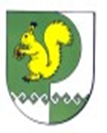 ЗЕЛЕНОГОРСКАЯ СЕЛЬСКАЯ АДМИНИСТРАЦИЯ МОРКИНСКОГО МУНИЦИПАЛЬНОГО РАЙОНА РЕСПУБЛИКИ МАРИЙ ЭЛПОСТАНОВЛЕНИЕНаименование программы Развитие и поддержка субъектов малого и среднего предпринимательства, а так же физических лиц, применяющих специальный налоговый режим в Зеленогорском сельском поселении  на 2023-2025 годыПеречень подпрограмм1. «Организационная, консультационная и информационная поддержка субъектов малого и среднего предпринимательства, физических лиц, применяющих специальный налоговый режим». 2. «Имущественная поддержка субъектов малого и среднего предпринимательства физических лиц, применяющих специальный налоговый режим»Куратор программыГлава  Зеленогорского сельского поселенияАдминистратор программыГлава Зеленогорской сельской администрации Исполнители  программыЗеленогорская сельская администрация Цель программыСоздание благоприятных экономических, правовых и организационных условий для устойчивого развития предпринимательства и предпринимательской инициативы граждан поселения, увеличение объемов налоговых поступлений в доходную часть бюджета поселения, насыщение потребительского рынка качественными товарами и услугами, содействие занятости населения, развитие инфраструктуры поддержки субъектов малого и среднего предпринимательства, физическим лицам, применяющим специальный налоговый режим, в Зеленогорском сельском поселенииСроки реализации программы2023-2025 годыОбъемы ресурсного обеспечения программы по годам ее реализации в разрезе источников финансированияОбщий объем финансирования: 2023 год – 0,0 руб., 2024 год –0,0 руб., 2025 год – 0,0 руб. Бюджет Зеленогорского сельского поселения: 2023 год – 0,0 руб., 2024 год – 0,0 руб., 2025 год – 0,0 руб.№п/пНаименование подпрограммы/источник финансированияГлавный распорядитель бюджетных средств2023(руб.)2024(руб.)2025(руб)Программа всего0,00,00,0Бюджет Зеленогорского сельского поселения0,00,00,01подпрограммы1.1. «Организационная, консультационная и информационная поддержка субъектов малого и среднего предпринимательства, физических лиц, применяющих специальный налоговый режим». Зеленогорская сельская администрация0,00,00,0Бюджет Зеленогорского сельского поселенияЗеленогорская сельская администрация0,00,00,01.2.«Имущественная поддержка субъектов малого и среднего предпринимательства физических лиц, применяющих специальный налоговый режим»Зеленогорская сельская администрация0,00,00,0Бюджет Зеленогорского сельского поселенияЗеленогорская сельская администрация0,00,00,0Наименование подпрограммы и срок ее реализацииподпрограмма «Организационная, консультационная и информационная поддержка субъектов малого и среднего предпринимательства, физических лиц, применяющих специальный налоговый режим»Срок реализации подпрограммы2023-2025Исполнители  программыЗеленогорская сельская администрация Формулировка цели подпрограммы1.Популяризация малого и среднего предпринимательства, физических лиц, применяющих специальный налоговый режим, формирование положительного имиджа предпринимателя. 2. Повышение информированности субъектов малого и среднего предпринимательства, физических лиц, применяющих специальный налоговый режим об их правах, о возможностях участия в районных и федеральных программах поддержкиОбъемы ресурсного обеспечения подпрограммы по годам ее реализации в разрезе источников финансированияОбщий объем финансирования: 2023 год – 0,0 руб., 2024 год –0,0 руб., 2025 год – 0,0 руб. Бюджет Зеленогорского сельского поселения: 2023 год – 0,0 руб., 2024 год – 0,0 руб., 2025 год – 0,0 руб.№п/пНаименование целевого индикатора (показателя) Ед.изм.2022 факт2023202420251Количество субъектов малого и среднего предпринимательства, самозанятых граждан, получивших организационную, консультационную, информационную поддержкуЕд.20222222№П/ПНаименование мероприятияисполнитель2023 (руб.)2024(руб.)2025(руб.)Подпрограмма всего0,00,00,0Бюджет Зеленогорского сельского поселения0,00,00,0Мониторинг и оценка действующей нормативной правовой базы, регулирующей деятельность малого и среднего предпринимательства, самозанятых граждан в Зеленогорском сельском поселении  Зеленогорская сельская администрация0,00,00,0Информационная поддержка субъектов малого и среднего предпринимательства,  организациям, образующим инфраструктуру поддержки субъектов малого и среднего предпринимательства, самозанятых граждан  Зеленогорская сельская администрация0,00,00,0Оказание субъектам малого и среднего предпринимательства, организациям, образующим инфраструктуру поддержки субъектов малого и среднего предпринимательства, самозанятым гражданам консультационных услугЗеленогорская сельская администрация0,00,00,0Наименование подпрограммы и срок ее реализацииподпрограмма ««Имущественная поддержка субъектов малого и среднего предпринимательства физических лиц, применяющих специальный налоговый режим»Срок реализации подпрограммы2023-2025Исполнители  программыЗеленогорская сельская администрация Формулировка цели подпрограммыРасширение возможностей субъектов малого и среднего предпринимательства самозанятых граждан  по организации их деятельности. Обеспечение населения наиболее востребованными товарами, работами и услугамиОбъемы ресурсного обеспечения подпрограммы по годам ее реализации в разрезе источников финансированияОбщий объем финансирования: 2023 год – 0,0 руб., 2024 год –0,0 руб., 2025 год – 0,0 руб. Бюджет Зеленогорского сельского поселения: 2023 год – 0,0 руб., 2024 год – 0,0 руб., 2025 год – 0,0 руб.№П/ПНаименование мероприятияисполнитель2023 (руб.)2024(руб.)2025(руб.)Подпрограмма всего0,00,00,0Бюджет Зеленогорского сельского поселения0,00,00,0Привлечение субъектов малого и среднего предпринимательства, самозанятых граждан для выполнения муниципальных нуждЗеленогорская сельская администрация0,00,00,0Формирование   перечня   муниципального имущества, предназначенного для предоставления субъектам малого  и среднего предпринимательства, организациям, образующим инфраструктуру поддержки субъектов  малого  и  среднего предпринимательства, самозанятым гражданам  в качестве имущественной поддержки (при наличии такого имущества)Зеленогорская сельская администрация0,00,00,0Предоставление муниципального имущества субъектам малого и среднего предпринимательства, самозанятым гражданам в аренду либо собственность с учетом  его   целевого   использования   и соблюдения   требований,   установленных    Федеральным законом от 26.07.2006 № 135-ФЗ «О защите конкуренции»Зеленогорская сельская администрация0,00,00,0